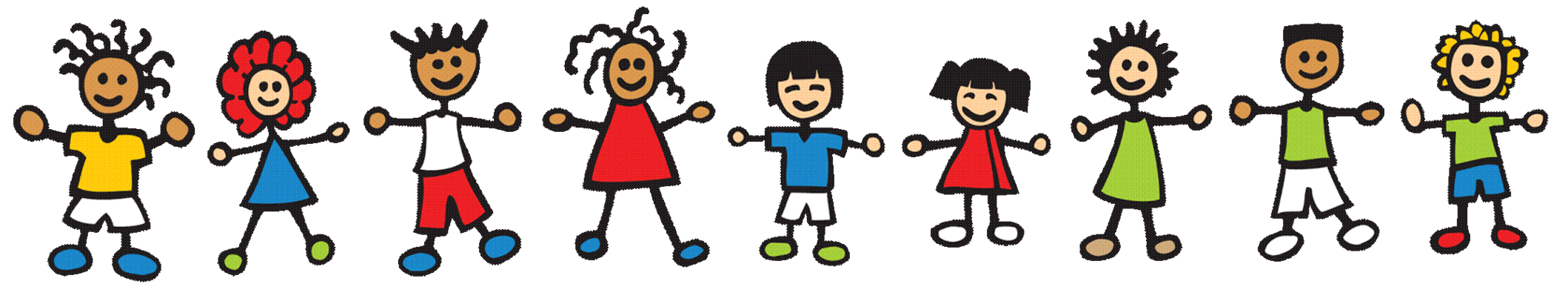 Hello Parents!It’s finally Spring. I don’t know about you but I’m looking forward to warmer weather. We’ve had so much fun in junior church learning what kind of text messages God might send us. I encourage you to ask your kiddos what the messages ILY4EVA, TMOT, BAE, ABD, WAN2TLK, R U Ready, TMA mean. Our very next set of lessons will be a special emphasis on salvation and baptism. If your kiddo has expressed an interest in either of these then you don’t want them to miss these lessons. Attached to this letter is a flyer for our upcoming Spring Fling on April 30. Use the QR code to sign up and let us know how many from your family are coming. Our special guest speaker is Balloon Dude Travis. He will do a presentation for us and then be available for an hour after to make balloon creations for the kiddos. There will be copies of his book based on Psalm 23 and the Lost Sheep Parable available for sale $15. When you see your amazing children’s church workers this week, thank them for all their hard work in teaching your kiddos each and every week: Kathy and Vaughn Tomlin, Holly Sweet, Kathy Pope, Laura Campbell, Kaity Tomlin, Kayla and Tanner Amburgey, Kim Cooke, Anna and Nick Cooke, Emily Knight, Mary Linders, Toni Short, and Kloey Hunter.Upcoming Events:Spring Fling- April 30th, right after church until about 3:30. This is an event for our kiddos and their families. We’ve a special guest speaker, family photo-op, lots of fun, and an ice cream sundae bar. Lunch will be provided. Sign-up on our website (www.faithmh.org) by April 23 to let us know you’re coming.Family Game Night- Friday, June 9, from 6:30-8:30 in the downstairs fellowship hall. Sign up on our website (www.faithmh.org) and let us know you’re coming. Bring a snack to share. Drinks and games to play will be provided.FaithKids Pool Party- Early August. Details will be in the next newsletter.Junior Church Schedule April - June:Needs:	Teachers- Our children’s ministry is growing and we desperately need teachers for Sunday School, Junior Church, and Wednesday nights in all age levels. If want to work in the children’s ministry, but you’re not sure where or how, let me know asap and we can work together to find a great fit for you. Materials and training provided.	Prayer- Please pray for our children, that God would open their hearts to His Word. Pray for our teachers, that God will strengthen them and lead them as they prepare their lessons every week. Pray for our upcoming events, that they will be a blessing to everyone involved.	Donations- White card stock and glue dots (We use these quite a bit when glue sticks or bottle glue just won’t cut it.) Thank you for trusting us with your children every Sunday and Wednesday. We don’t take this lightly and strive to always show the love of Jesus to your child, while teaching them the truths of God’s Word. If you have any questions or comments, please feel free to contact me by email or phone.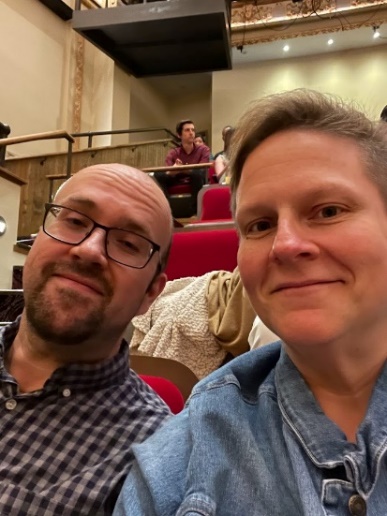 Sincerely,Charity BabinecFaith Baptist Children’s Ministry Directorcbabinec34@gmail.com434-826-0918         Stephen and Charity BabinecDateTeacherLessonApril 2Charity BabinecHeaven Is a Free Gift (Eph 2: 8-9)April 9Kayla AmburgeyAm I A Sinner? (Rom 3: 23)April 16Charity BabinecThe Cost of Sin (Rom 1: 18)April 23Laura CampbellJesus Is the Answer (Rom 5: 8)April 30Charity BabinecTrusting In Christ Alone (Matt 10: 32)May 7Charity BabinecBible Ninja: Quick (Prov 19: 23)May 14Kayla AmburgeyMother’s Day Lesson (Eph 6: 1)May 21Charity BabinecBible Ninja: Strong (Prov 19: 23)May 28Laura CampbellBible Ninja: Wise (Prov 19: 23)June 4Charity BabinecBible Ninja: Stealthy (Prov 19:23)June 11Kayla AmburgeyFinding Jesus Under the Sea: Dolphins (Rom 8:39)June 18Charity BabinecFather’s Day Lesson (Eph 6: 1)June 25Laura CampbellFinding Jesus Under the Sea: Crabs (Rom 8: 39)